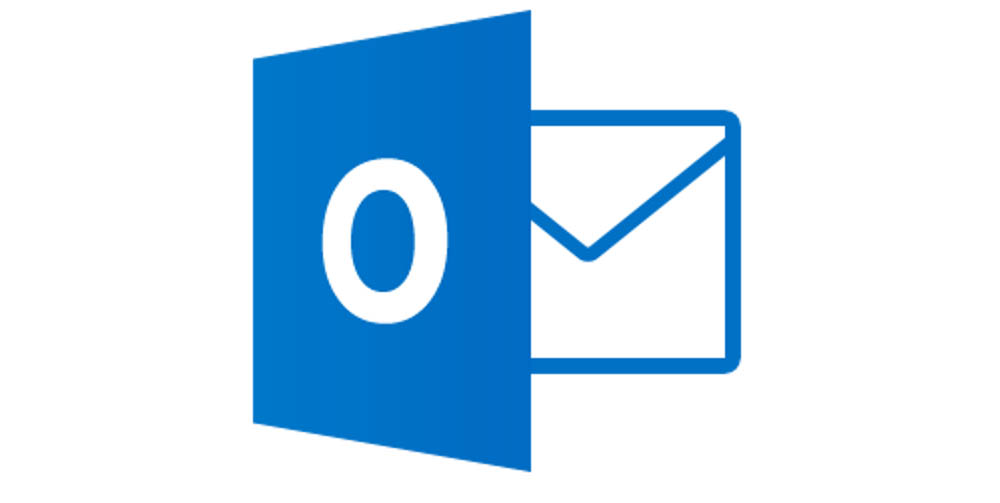 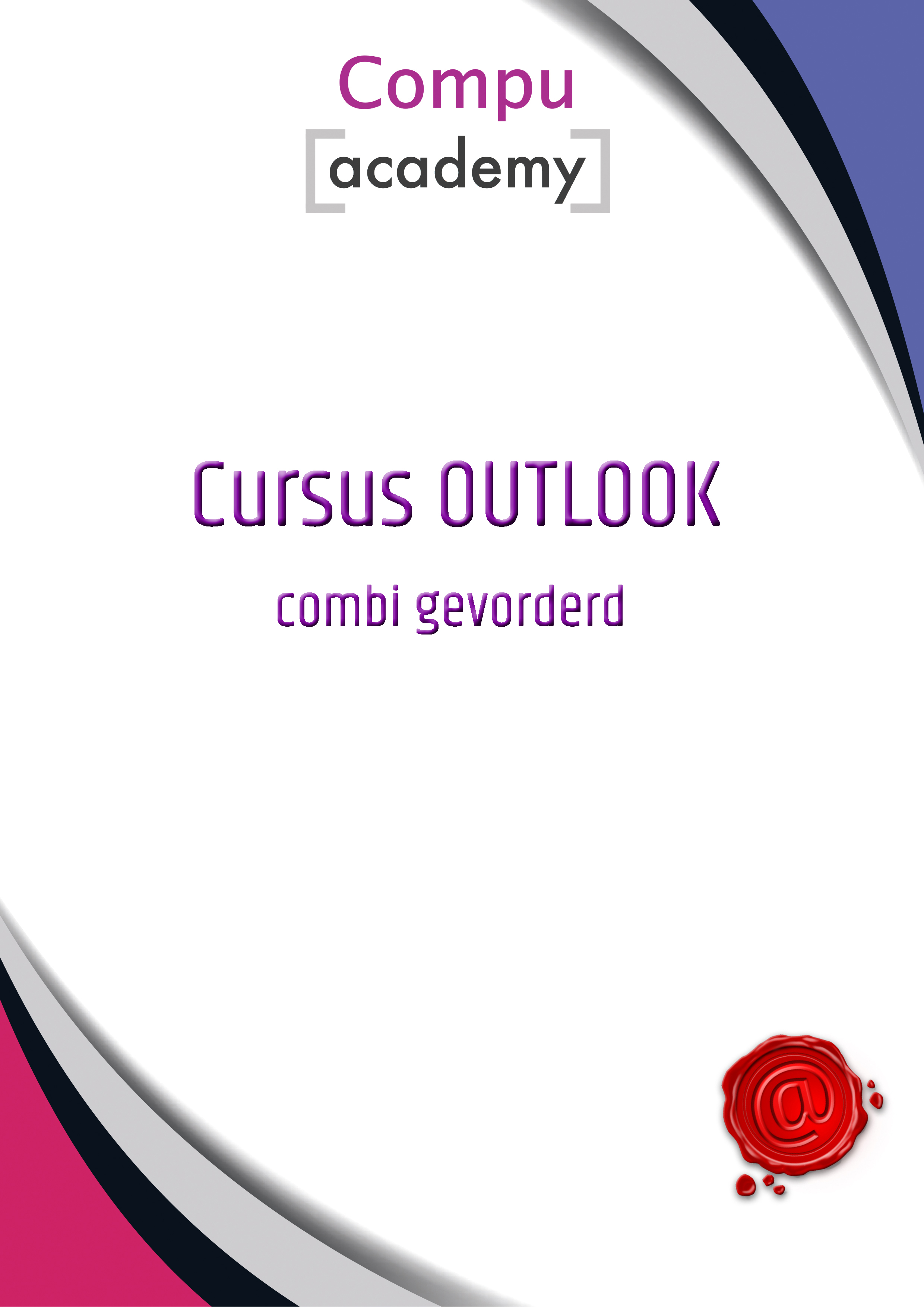 OUTLOOK basis combi gevorderdenOutlook overzichtelijk makenLeesvenster instellenTabblad Beeld Leesvenster (onder de groep indeling) openklappenKies voor Rechts (dit is de meest overzichtelijke instelling)Takenbalk venster instellen met maandagenda overzichtTabblad Beeld Takenbalk (onder de groep indeling) openklappenSelecteer AgendaDubbelklik op de datum van vandaag en plan uw computercursus met tijd inOpslaan en sluitenDeelvenster personen onder het bericht aan of uitzetten (Alleen beschikbaar in Office 365)Tabblad Beeld Deelvenster Personen (onder het Deelvenster Personen) openklappenGeminimaliseerd activerenHet persoonsdeelvenster is nu zichtbaar in het rechter leesveld onder het berichtKlap het deelvenster uit om alle berichten en info van de afzender te lezenOok de reacties hierop kunnen op de initialen worden weergevenNavigatievenster compact instellenKlik op puntjes – kies NavigatieoptiesVink Compacte navigatie aanEventueel volgorde aanpassenOKBCC venster permanent in nieuw bericht weergevenOpen Nieuw e-mailberichtKlik tabblad Opties in het lintKlik in de groep Velden weergeven op BCC (Nu staat BCC permanent in alle nieuwe berichten)Favorieten boven het account instellen/weergevenBeeld - MappenvensterFavorieten aanvinkenSleep de gewenste mappen zoals Post IN of Verzonden items in FavorietenBerichten verzenden en ontvangenBericht op een bepaald tijdstip verzendenNieuwe e-mail openenMaak het bericht op vul onderwerp en geadresseerde inTabblad Opties in menubalkBezorging uitstellen aanklikkenNiet bezorgen vóór: aanvinkenDatum en Tijd instellen - SluitenGeadresseerde invullen bericht opmaken - Verzenden (bericht staat in de wacht in Postvak UIT, sluit Outlook niet af)Berichten automatisch ophalenVerzenden en Ontvangen aanklikken in menubalkVerzend/ontvangstgroepen - openklappenGroepen voor verzenden/ontvangen definiëren aanklikkenAutomatisch verzenden/ontvangen elke bv. 10 min (zelf tijd instellen) of Automatisch verzenden en ontvangen aan vinken (berichten worden constant op gehaald)Deze groep opnemen bij verzenden en ontvangen moet aangevinkt zijnSluitenBericht maken en in concepten zetten voor herhaald gebruikMaak een nieuw standaard bericht Bestand – Opslaan – sluit het berichtControleer het bericht dat in Concepten in de wacht staatEen bericht ongelezen laten (vet) als het is aangekliktStandaard is een bericht gelezen als het een keer wordt aangekliktTabblad Beeld (in het lint)Onder de groep Indeling klik LeesvensterOptiesBerichten markeren als gelezen wanneer ze zijn bekeken uitvinkenItem als gelezen markeren als de selectie wordt gewijzigd uitvinkenOkAls een bericht wordt geselecteerd met een klik dan is het bericht nog ongelezenEen bericht ongelezen of gelezen instellenKlik op gewenst berichtKlik herhaaldelijk op de blauwe verticale lijn links naast een bericht om gelezen of ongelezen in te stellenBerichten op verschillende manieren versturen en opslaanBerichten selecteren en doorsturen met bijlagen naar meer personenSelecteer een bericht met een bijlage - klik Doorsturen. (de bijlage wordt in het nieuwe bericht opgenomen)Klik op Aan en typ de 1e letter van het adres in het venster, alle adressen met de beginletter staan nu bovenaanSelecteer gewenst adres - dubbelklik op gewenst adres of selecteer met ctrl ingedrukt meer adressen en klik op de knop AAN of CC (carbon copy) of BCC (blind carbon copy)Bericht opmaken en VerzendenOngewenste berichten instellen op prioriteit Klik tabblad Start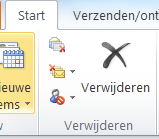 Klik in de groep Verwijderen op Ongewenste e-mail Opties voor ongewenste e-mail…Selecteer het gewenste beschermingsniveau Kies bescherming HoogOnzichtbare kopie sturen (BCC) Deze optie altijd gebruiken als u een bericht met meer geadresseerden maakt waarbij de ontvangers van uw bericht elkaars e-mailadressen niet mogen zienMaak een nieuw bericht zoals in de vorige stapZet de geadresseerden in het vak BCC in plaats van het vak AANBericht opstellen en verzendenBCC werkbalk permanent zichtbaar maken in een nieuw bericht.Open Nieuw een nieuw E-mailberichtKlik Opties in menubalkKlik BCC aan zodat het venster in elke nieuw bericht komt te staanBijlage in bericht opslaanKlik op het ontvangen bericht met de bijlage (Paperclip)Inhoud van bericht is zichtbaar in rechtervenster (leesvenster rechts altijd aan laten)1x rechterklik op de bijlage boven in het bericht - Opslaan als of Alle bijlagen opslaan (selecteer eventueel met de ctrl toets ingedrukt de gewenste bijlagen)Bladeren naar gewenste map - OpslaanStandaard onderdelen aanvullen of wijzigenOnderdelen toevoegen in miniwerkbalkMiniwerkbalk openklappen (op pijltje linker bovenhoek)Gewenst onderdeel wat gebruikt kan worden in de minibalk aanvinkenVoor meer opties klik knopje Meer opdrachten (hier kunnen alle knoppen van het lint worden toegevoegd) – gewenst onderdeel in het linker veld aanklikken – Toevoegen - OKOnderdelen toevoegen in lintRechtermuisklik in het lint – Het lint aanpassenKlik in de tab waar je items wilt toevoegen (het beste is standaard tab Start)Kies Nieuwe groep – Naam wijzigen (typ je naam)Gewenst onderdelen aanvinken in linker kolom – ToevoegenEventueel verplaatsen met pijl naar boven of benedenOk – controleer de items in het lint boven het blok met uw naamWeergave naam in de verstuurde berichten veranderenBestand in menubalk - Info Accountinstellingen aanklikken Venster opent - kies Accountinstellingen – Accountnaam aanklikken WijzigenGebruikers gegevens Naam klik in venster en wijzigen de naam naar wensVolgendeSluiten – Voltooien - SluitenControleer door nieuw bericht naar uzelf te sturenBij een exchange server account kunt u dat niet zelf aanpassen (via ICT)Mappen maken en overzichtelijk organiserenMappen maken in Postvak IN Rechtermuisknop op Postvak IN - Nieuwe mapNaam geven – Enter (hoofdmap bv Facturen)Selecteer de hoofdmap - Rechtermuisknop - Nieuwe mapNaam geven – Enter (submappen jaartallen 2015 – 2016 – 2017 etc.)Selecteer de juiste map - Rechtermuisknop - Nieuwe mapNaam geven – Enter (submappen Bedrijven: Philips, Bayer, Hema etc.)Berichten van bepaalde afzenders/datum in nieuwe map slepenSorteer de berichten op naam van afzenderSelecteer gewenst bericht - klik in Postvak IN op; Alles – Rangschikken op – kies Van (of rechtermuis klik onder het zoekvenster van de berichten in Office 2013)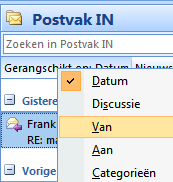 (alle berichten van de afzenders staan nu onder elkaar en op alfabetische volgorde)Selecteer de berichten van gewenste afzender met de shift of ctrl toetsSleep het gewenste of alle berichten naar de juiste mapTerugzetten op Datum, sleep de mails van vorig jaar naar de archief
map in de map met het jaartal (eventueel aanmaken)Rode vlag plaatsen achter berichten die nog moeten worden behandeldEen belangrijk bericht markeren met een vlaggetje klik op juiste vlaggetje of (rechtermuis in het bericht – Opvolgen – vlag aanklikken)De berichten met vlag er snel uithalen kan via Zoekmappen - Opvolgen: Om vlaggetje te verwijderen klik rechtermuis klik Markering wissenBericht afgewerkt/voltooien – 1 x klik met linkermuisknop op vlaggetjeBij sommige Imap servers kunnen geen markeringen worden geplaatstMap opvolgen staat niet in de lijst van de ZoekmapRechtermuisknop klik op ZoekmappenNieuwe zoekmap aanklikkenKies E-mail gemarkeerd voor opvolgen – OKZoekmap aanpassen of uitbreiden met een eigen zoekmap
(in de lijst onder de zoekmap toevoegen)Klik tabblad: Map (in het lint)kies onder groep Nieuw: Nieuwe ZoekmapKies onder in groep E-mail organiseren:Selecteer E-mail met bepaalde woorden - KiezenTyp bijv. factuur of facebook –– Toevoegen – OKE-mail zoeken in: gewenst account selecteren - OKControleer resultaat in zoekmap - Klik de juist aangemaakte zoekmap die Factuur heet – nu worden alle berichten met factuur gefilterd/weergegevenSorteren en structuurCategorieën een gewenste kleur en naam geven (bij POP accounts en Exchange server)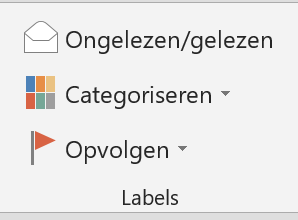 Open onder Start – Labels – CategoriserenKies, Alle CategorieënKies Nieuw… Geef een Naam en kies een Kleur – OK - OKBerichten van bijv. bedrijven categoriserenSelecteer de berichten van een bedrijf om deze te categoriseren Zet het filter onder het zoekvak op: Door Categorieën Selecteer alle berichten met dezelfde kleur en sleep deze in de juiste mapZo kunnen in Postvak IN de gecategoriseerde berichten van een bedrijf snel in een keer worden opgehaaldOutlook automatisch laten openen in gewenst account bv. de map Postvak INBestand – Opties - Geavanceerd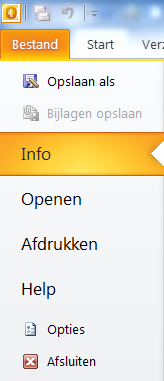 Onder kopje; Outlook starten en afsluitenBladeren aanklikken Gewenste map kiezen (Postvak IN)Bladeren en Postvak IN aanklikken – OK 3xOutlook sluitenOutlook openen, nu opent Postvak IN automatischAutomatisch aanvullen via AutocorrectieBestand – Optie – E-mail – Spelling en Autocorrectie – AutoCorrectie-optiesTyp in het 1e venster: Vervang de initialen sc Typ in het 2e venster: Door het woord dat vaak gebruik wordt bijv. Scholengemeenschap Bijzonder Onderwijs Maak een nieuw bericht en typ sc gevolgd door een spatie Scholengemeenschap Bijzonder Onderwijs Bouw stenen (Snelonderdelen) gebruiken in berichtenEen bouwsteen toevoegen aan een galerieU kunt uw eigen herbruikbare bouwstenen beschikbaar maken, bijvoorbeeld een standaard vaak gebruikte tekst of tabelMaak een Nieuw E-mail bericht en plak onderstaand voorbeeld in het bericht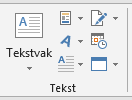 Selecteer de tekst in het nieuwe bericht waar je een bouwsteen van wilt makenKlik in het menu-tabblad Invoegen op de knop Snelonderdelen. Kies Selectie opslaan in galerie met snelonderdelen…Een pop-upvenster wordt geopendGeef de bouwsteen bij voorkeur een korte en toepasselijke NaamMaak je meerdere bouwstenen, dan kun je deze onderverdelen in categorieën, maak een nieuwe categorie aan en geef deze een NaamDe bouwstenen zijn eenvoudig in het bericht te voegen door naar Snelonderdelen te gaan en op de gewenste titel te klikkenU kunt ook een logo, voettekst of handtekening toevoegenElke bouwsteen kan met rechtermuisklik gewijzigd worden (via Ordenen en verwijderen - Eigenschappen bewerken..)Voorbeeld bouwsteenGeachte heer/mevrouw,Naar aanleiding van het telefoongesprek stuur ik wat informatie en mogelijkheden die wij over het algemeen toepassen.Een training op locatie kan op elk gewenst tijdstip worden ingepland, meestal wordt er gekozen voor sessies van 1 dagdeel het kan bv. vanaf 9:30u tot12:30u of ’s avonds.Er kan een opfristraining van 1 dagdeel ingepland worden met een groep van 5 personen.Er bestaat ook de mogelijkheid om de belangrijkste onderdelen in 2 dagdelen te doen Echter Excel is zeer uitgebreid en zeker voor gevorderd zijn 3 dagdelen noodzakelijk. In begrepen zijn: Laptops en toebehoren, werkboek, aantekenschrift met pen, beamer, digitale opdrachten als naslagwerk en huiswerk en een certificaat.Hebt u andere vragen, suggesties of voorstellen, alles is mogelijk, laat het maar weten. Meer prijzen en mogelijkheden klik prijslijst http://computraining.nl/office/excelHopend u hiermee voldoende te hebben ingelicht.Voorbeeld voettekstRegels instellenEen regel met Specifieke tekst in het Onderwerp in gewenste map plaatsen Open het Tabblad START (Menubalk indien nodig)Onder de groep Verplaatsen - Regels openklappen/uitvouwenRegels en waarschuwingen beheren… aanklikkenKlik op Nieuwe regelStap 1: Selecteer de regel: 
Berichten met bepaalde woorden in het onderwerp naar een map verplaatsenStap 2:  Klik op de gekleurde Specifieke tekstTyp in het bovenste veld de tekst: factuurKlik op Toevoegen en OK voor bevestigingVerplaats het bericht naar: klik op naam map (facturen, indien niet aanwezig aanmaken)Kies gewenste map in de lijst - Voltooien en OkPostvak IN automatisch indelen (bericht van persoon/bedrijf in juiste map)Open het Tabblad START (Menubalk indien nodig)Klik op Regels: Regels en Waarschuwingen beherenKlik op Nieuwe regelStap 1: Selecteer: Berichten van iemand naar een map verplaatsenStap 2: Bewerk de beschrijving van de regel klik op onderstreepte waardeKlik op personen of openbare groepZoek vervolgens het gewenste adres 2x klik - bevestig met OK.Klik vervolgens op: naam mapSelecteer Postvak IN - selecteer de gewenste map - Indien niet aanwezig zelf aanmaken - OKVolgende 4 keer tot Stel opties voor de regel in – Deze regel nu toepassen op berichten die al aanwezig zijn in Postvak IN aanvinken - Voltooien en OKSjablonenSjabloon maken van teksten/berichtenKlik op Nieuwe E-mailGa naar tabblad Tekstopmaken en kies Tekst zonder opmaakTyp in de berichttekst het bericht dat u als uw automatisch antwoord wilt verzenden of kopieer onderstaand voorbeeldOnderwerp invoerenKlik Bestand - Opslaan als. Klik in het dialoogvenster Opslaan als in de lijst Opslaan als 
op Outlook-sjabloon (*.oft).Bestandsnaam – bijv. afwezigheidsmelding - OpslaanVoorbeeld berichtsjabloonBeste heer/mevrouw,Dank u wel voor uw bericht. Vandaag kan ik u helaas niet persoonlijk helpen.We nemen binnen 2 werkdagen contact met u op, voor dringende zaken kunt u ook mobiel terecht op onderstaand telefoonnummer.Hartelijk dank en een prettige dag.Met vriendelijke groet,ComputrainingSjabloon invoegenKlik op Nieuwe Items in menu STARTKlik Meer ItemsSelecteer Formulieren kiezenVenster Zoeken in open en Gebruikerssjablonen in bestandssysteem kiezen Gewenst sjabloon selecteren - OpenenEventueel aanvullen en verzendenTer info: Sjablonen kunt u niet veranderen, maak een nieuw sjabloon en sla het op onder een andere naam. Verwijder het sjabloon dat u heeft vervangen. De locatie waar sjablonen staan is verborgen.Eerst zichtbaar maken via Verkenner – BEELD - Verborgen items aanvinkenLocatie standaard Outlook sjablonen (om eventueel sjablonen te verwijderen)Eerst een sjabloon maken en in onderstaande locatie PLAKKEN oude sjabloon verwijderen Deze pc - Lokale schijf C: - Gebruiker/Users – selecteer gebruikersnaam – AppData - RoamingMicrosoft - Templates/Sjablonen – het gewenste sjabloon verwijderenBriefpapierEigen briefpapier of sjabloon gebruiken voor nieuw berichtMaak of laat een eigen sjabloon maken in HTML Gebruik onderstaand oefensjabloon vanuit de map: (of maak een sjabloon in Word)Dropbox – Cursussen – Boekwerk alle cursussen – Outlook – Oefenbestanden - Voorbeeld Zakelijke emailKopieer het voorbeeldsjabloon en plak het naar de map Stationery; 
Schijf C:\ Program files of Program filesx86 - Common files - Microsoft shared - Stationery. 
(Als u het niet kunt vinden, zoek dan naar het bestand 'Green Bubbles.htm) en controleer de bestandlocatieSnel éénmalig briefpapier toevoegen in een nieuw berichtTabblad Start - Nieuwe Items openenE-mailbericht - Met Briefpapier… – kies een themaklik gewenst briefpapier – OK en maak in het sjabloon een nieuw berichtSjabloon activeren in een elk nieuw berichtBestand – Opties - E-mail - Briefpapier – lettertypen klik Thema.Kies het gewenste sjabloon (standaard sjablonen kan ook)Kies drie keer voor 'OK'.	Controleer de werking/sjabloon door een e-mail te sturen Gebruik bij deze oefening dit Html sjabloon.De locatie om het te kopiëren en in de map Staionary te zetten is:Dropbox – Cursussen – Boekwerk alle cursussen – Outlook – Oefenbestanden - Zakelijke emailLater kunt u het met uw eigen sjabloon instellen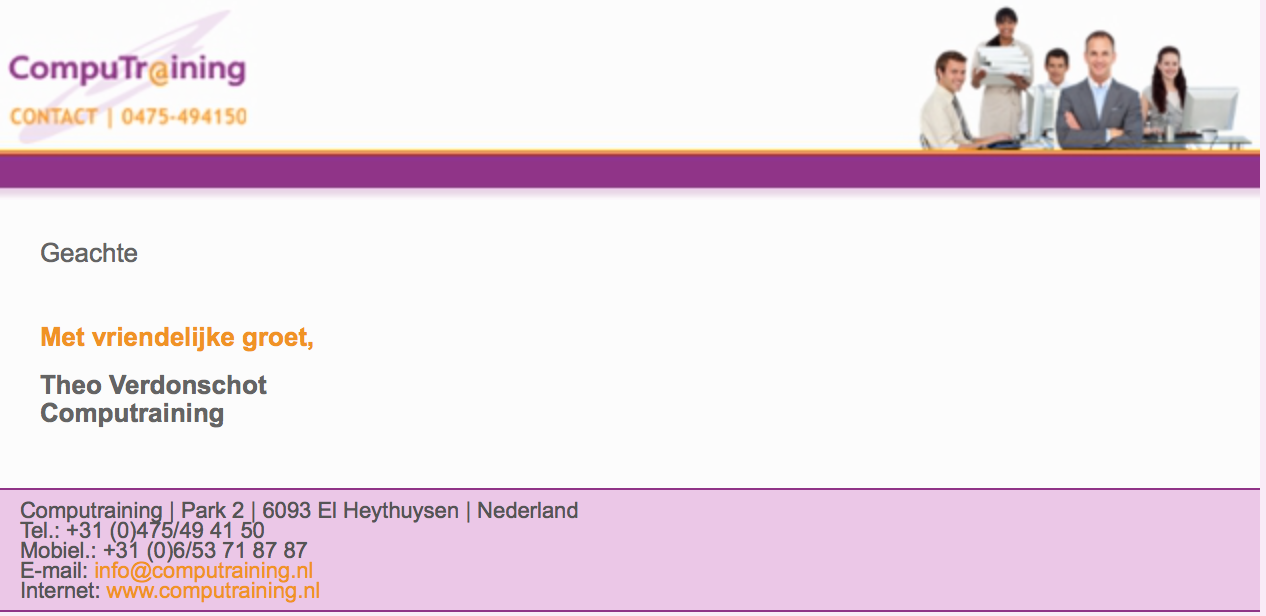 Contactpersonen maken en gebruiken:Adres invoegen in nieuw bericht via het adresboek en niet via de lijstStuur een bericht naar de docent, adres niet typen maar via adresboek Open een nieuw bericht en klik op Aan (adresboek)Typ in het venster de 1e letter van het adres. (in dit geval de D)Dubbelklik op Docent en klik OK nu staat het adres in het nieuwe berichtAdres invoegen via de automatisch aanvullijst en deze aanpassenOpen een nieuw bericht en zet de cursor in het Aan vensterTyp de 1e letter van het adres (bijv d van docent)Alle adressen met een D die hier zijn ingetypt komen nu in beeldIn deze lijst kunnen ook foutieve adressen staan (deze zijn niet altijd goed)Om het foutieve adres te verwijderen – klik kruis links achter naamOm de hele lijst leeg te maken (bijv bij 2e handse pc) ga naar:Bestand – E-mail – (in groep Berichten verzenden) Lijst voor automatisch aanvullen leeg maken – NIET aanklikken (bij aanklikken is de lijst helemaal leegIndien het vinkje uit staat komt de lijst niet in beeld als het venster wordt geactiveerdNieuw contactpersoon aanmaken via inkomend berichtklik op het bericht waar het adres van moet worden opgeslagenRechter muisklik op afzender boven in rechter leesvensterKies toevoegen aan Outlook contactpersonenEventueel meer gegevens invullenOpslaan en SluitenNu staat het adres in het AdresboekKlik in het linkervenster onderin op Contactpersonen en controleer de naamNieuw contactpersoon aanmakenOpen indien nodig tabblad START: Onder het kopje Nieuwe items: klik op Contactpersoon of
onder in de navigatiebalk de tab Contactpersonen en klik op Nieuwe ContactpersoonTyp je eigen gegevens en E-mailadres op de juiste plaats in het juiste tekstvenster.
telefoonnummer en adres niet vergeten, zo uitgebreid mogelijk invullen.Klik rechtsboven: Opslaan en sluiten.Controleer je contactgegevens in de vorm van Visitekaartjes onder Huidige weergaveNieuwe groep contactpersonen aanmakenKlik Nieuwe groep contactpersonen - Groep een passende Naam geven (bijv uw vereniging)Leden toevoegen – Uit Outlook contactpersonen of AdresboekSelecteer alle gewenste contactenpersoon – dubbelklik op de gewenste persoon - OKKlik rechtsboven: Opslaan en sluitenMaak een nieuw bericht met de net gemaakte groepOm te controleren of adressen te verwijderen vouw deze uit op het plusje, terugvouwen is daarna niet meer mogelijkContact persoon/bedrijf en alle gegevens en afspraken beheren(CRM Customer Relationship Management)Open de contactpersoon waar nieuwe gegevens/afspraken aangevuld moeten wordenSelecteer de nieuwe gegevens (bijv. een mail of Taak)Typ de datum of voeg deze in via Invoegen datum en tijd, vandaag boven de steeds nieuwe gegevens (nieuwste boven)Plak elke keer gegevens/afspraken in het grote venster rechts (zie afbeelding)Via dit venster kan er ook een mail naar betrekkende persoon worden gestuurdEr kan een Opvolging met melding/herinnering worden ingesteldEr kan een afbeelding/bijlage worden ingevoegd via InvoegenEr kan een Taak toegewezen wordenExperimenteer met de mogelijkheden bijv.Koppelingen grafieken, tekstvakken etc.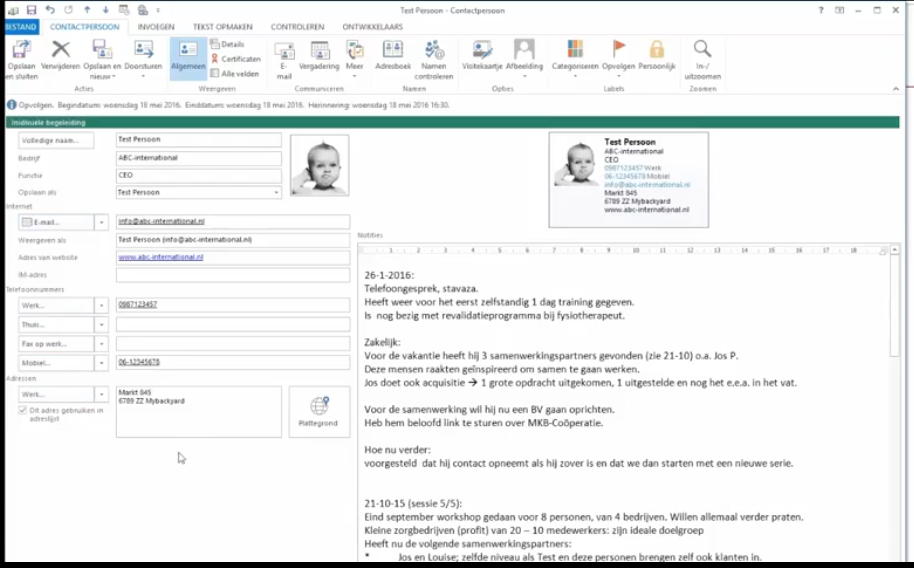 Contactpersonen onderverdelenContactpersonen snel zoekenKlik op Contactpersonen in navigatievensterContactpersoon zoeken via zoekvenster rechtsboven (personen zoeken)Voor of achternaam intypen - enterKies onder groep Huidige weergave voor Visitekaartje of Kaart en klik op de letter links van het kaartjeKies Lijst en klik op kop Weergave Naam voor sorteren van a tot zContactpersonen een kleur categorie geven (werkt niet in Gmail)Kies onder groep Huidige weergave voor LijstRechtermuisknop op de contactpersoon die u wilt categoriseren of in het veldCategorieën op de gewenste kleur of maak een nieuwe aan.Als de huidige weergaven op Visitekaart of Kaart staat wordt de categorie niet weergegeven. Om toch te zien welke functiecategorie per contactpersoon is toegewezen kies:Weergave instellen als lijst (onder Huidige weergave -  lijst) kolom categorieën wordt weergegeven.Contactpersonen onderverdelen in nieuwe groep (bv. Prive of zakelijk)Klik op Contactpersonen in navigatievensterRechtermuis op de titel Contactpersonen in linkerveld (Mappenvenster)Nieuwe map kiezen – naamgeven – typ Prive – OKKlik hoofdmap Contactpersonen en verplaats of kopieer de gewenste contacten naar de nieuwe mapMap gebruiken in nieuw bericht – maak nieuw berichtKlik Aan – kies de nieuwe map Prive uit venster onder Adresboek rechterbovenhoekSelecteer de gewenste adressen – OKContactpersonen op achternaam of bedrijf sorteren met de VeldkiezerOpen Contactpersonen (in het Navigatievenster linkeronderhoek)Zorg dat de huidige weergave op lijst staatKlik op gewenste kop om items te sorterenVoeg eventueel een kolom toe door rechtermuis knop op de titels – Veldkiezer aanklikken Sleep gewenste items naar de juiste plaats tussen de kolommenVoeg bijv. Achternaam toe Sleep de kolommen die niet nodig zijn eruitKlik op titel Achternaam om te sorteren van a tot z klik nog een keer voor z tot aEventueel groeperen op bedrijf of achternaam – rechtermuis op titel – Vak groeperen op:Sleep gewenst item in of uit het groeperingveld (boven de titels)Backup Outlook onderdelen Exporteren en Importeren Back up Contactpersonen (Exporteren)Bestand – Openen - Importeren/Exporteren (aanklikken)Naar een bestand exporteren kiezenOutlook-gegevensbestand (.pst) aanklikken - VolgendeContactpersonen selecterenInclusief SubMappen uit of aanvinken –Volgende - BladerenSelecteer USB stick of externe hardeschijf voor opslaanNaam geven - Backup contacten - OKVoltooien - Geen wachtwoord (leeglaten) – OKBack up contactpersonen terugzetten (Importeren)Bestand – Openen - Importeren/Exporteren (aanklikken)Gegevens uit een ander programma of bestand importeren selecterenVolgendeOutlook-gegevensbestand.pst aanklikkenVolgendeSelecteer USB stick of externe harde schijf om de contacten op te halenVolgendeKlik de gewenste map aan (Contacten onder outlook-gegevensbestand)VoltooienBack up Complete Outlook onderdelen(Exporteren)Bestand – Openen Importeren/Exporteren (aanklikken)Naar een bestand exporteren kiezenOutlook-gegevensbestand (.pst) aanklikken - VolgendeAlle e-mail account dicht klappen en gewenst account aanklikkenInclusief SubMappen aanvinken–Volgende - BladerenOpslaan in gewenste map in USB stick of externe harde schijfNaam geven - Backup Outlook met datum - OKVoltooien - Geen wachtwoord (leeglaten) – OKHandig als er een nieuwe computer moet worden geïnstalleerd, alle gegevens worden in een keer terug gezetHandtekeningenOutLook handtekening alleen tekstBestand – Opties - E-mailKies onder de groep: Berichten opstellenKlik Handtekeningen - NieuwEigen naam intypen  - OKGewenste tekst intypen in grote veld - OKHandtekening met afbeelding of logo gebruiken (kan alleen in HTML)Maak een handtekening met een logo of afbeelding in WordMaak daarvan een Screenshot met het knipprogramma - Opslaan Open Outlook Bestand – Opties - E-mailKies onder het kopje: Berichten opstellen: Klik HandtekeningenKlik het icoontje afbeeldingen in de balk: handtekeningen bewerken Bladeren –Afbeeldingen – gewenste mapAfbeelding voor handtekening 2x klik - verkleinen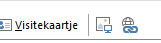 OK - OKHandtekening in Nieuw bericht plaatsenBestand –Opties - E-mailKlik HandtekeningenRechtsboven onder het kopje Standaardhandtekening kiezenkies achter E-mailaccount: Het gewenste account waarbij de handtekening moet komen te staan in een nieuw berichtKies achter Nieuwe berichten: de handtekening die in het nieuwe 
bericht komt te staan –OK - OKControleer in een nieuw bericht om te kijken of de handtekening erin zitDe handtekening kan altijd verwijderd worden en/of veranderd via Handtekening in de Menubalk van een nieuw bericht.Handtekening in bericht wisselenRechterklik in bestaande handtekening van berichtKies gewenste handtekening door er op te klikken2e optie is via lint - groep Opnemen handtekening – Handtekening – kies gewenste handtekeningAgenda indelen, afspraken en delenAgenda afspraak makenklik Agenda onder in de StatusbalkKlik op Werkweek in de groep: SchikkenBlader door de kalender naar gewenste datum (linkerveld) kies 1 week later2x klik op tijd in gewenste dag (rechterveld)Onderwerp en locatie invullen eventueel tijden veranderen (plan cursus)Categorie cursus aanmaken met kleur paarsAantekeningen/mail kunnen gemaakt/gekopieerd worden in het grote vensterOpslaan - SluitenZakelijke afspraak makenKlik op Werkweek in de groep: SchikkenBlader door de kalender naar gewenste datum (linkerveld)2x klik op gewenste dag en tijd (rechterveld)Vul Onderwerp en Locatie in (bijv. Vergadering)Selecteer een begintijd en eindtijdIn de groep Codes: klik categoriseren: Kies blauw: Werk (indien niet aanwezig, nieuwe categorie aanmaken)Kies onder het kopje Opties: het icoontje Herinnering (geluidfragment) en klik op het pijltje, stel de herinnering in op 4 uur (waarschuwing 4 uur van te voren)Geef in het grote vak een korte omschrijving van het doel van de vergaderingOpslaan - Sluiten Vergadering plannen en beleggen Open de map Agenda.Klik op Nieuwe vergadering in het Lint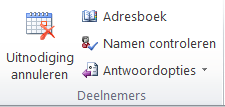 E-mailadres van betrokkenen invoeren (via Aan “Adresboek”)2 deelnemers komen onder de knop Vereist te staan en
docent en jezelf onder Optioneel Stel de begintijd in 10.00u en eindtijd om 11.30u een week later dan nu.Vul Onderwerp, Locatie en Herinnering op 1uur in. (naar eigen inzicht)Klik in Weergeven als - Bezet.Vul eventueel naar keuze het bericht of toelichting in op het grote veld.Klik Antwoordopties en vink Nieuwe tijdvoorstellen toestaan uit - VerzendenEigen Agenda via e mail naar betrokkenen verzendenOpen Agenda - Klik op Agenda via e-mail verzendenKies in venster Agenda – De gewenste agenda om te versturenOpen venster Detail - Alle gegevens kiezenKies in Datumbereik - Volgende 7 dagen aanklikken – Alleen tijd binnen mijn werktijden weergeven - aanvinken - OKE-mailadres invoerenBericht opmaken – VerzendenOutlook accounts maken en instellingenNieuw Outlookaccount maken van G-mail of HotmailBestand - Accountinstellingen – Accountinstellingen aanklikkenNieuw – (E-mailaccount)Gegevens invullen (gebruikersnaam en wachtwoord van webmail)Dus het e-mailadres (bijv. janssen@gmail.com of janssen@hotmail.com) Verbinding maken aanklikkenServerinstellingen worden automatisch geconfigureerd Verbinding maken aanklikkenWachtwoord invullen – Het wachtwoord opslaan in de wachtwoordenlijstOutlook mobiel ook instellen op mijn telefoon uitvinken – OK – Volgende POP3 server instellen (inkomende) en SMTP server instellen (uitgaande)Standaard instellingen gebruiken van poorten en servers Bestand - Accountinstellingen – Accountinstellingen aanklikkenNieuw – (E-mailaccount)E-mailadres invullen – (bijv. lpc01@kpnmail.nl)Geavanceerde opties openen - Account handmatig instellen aanvinken – Verbinding maken aanklikkenAccounttype kiezen – POP aanklikkenInkomende en uitgaande server kunnen op 2 manieren ingesteld worden, beveiligd of onbeveiligd (onbeveiligd is zonder SSL certificaat en standaard poort 25 en 110) OUDControleer op internet de poortnummers van inkomende (995) met beveiliging SLL-en uitgaande mail (586) van de provider met beveiliging en vul deze in:Inkomende e-mail server – pop.kpnmail.nl – Poort 995Uitgaande e-mail server – smtp.kpnmail.nl – Poort 587Versleuteling bij beide server SSL/TLL aanvinkenAanmelding wachtwoord verificatie SPA beide aanvinkenBerichtbezorging – Bestaand gegevensbestand uitgevinkt latenVerbinding maken aanklikken - Wachtwoord opgeven - OK(POP) Mails op meerdere aparaten kunnen openen (kopie op server laten staan)Tabblad: Verzenden en ontvangenVerzend-/ontvangstgroepen openen Groepen voor verzenden en ontvangen definiëren aanklikkenBewerken aanklikken - Gewenst account aanklikkenAccount eigenschappen - Tabblad GeavanceerdEen kopie van berichten op de server achterlaten aanvinkenVan server verwijderen na bv. 21 dagen (uitleg waarom)Van server verwijderen na het verwijderen in verwijderde items (niet zichtbaar bij Imap accounts) - OK – OK – SluitenVoorbeeld accountinstellingen die nodig zijn voor een e-mailaccountInfo bij uw eigen provider:Let op inkomende en uitgaande mailserver instellingen (zie eventueel ook internet)Gebruikersnaam en wachtwoord zijn verkregen van provider (bv KPN of Ziggo)Wachtwoord wordt gegeven door provider (altijd op te zoeken via internet)Voorbeeld aanmeldinstellingen:E-Mailadres = 		lpc01@kpnmail.nlInkomende mail= 		imap.kpnmail.comUitgaande mail = 		smtp.kpnmail.nlGebruikersnaam = 		lpc01@kpnmail.nlWachtwoord = 		vraag docentPoort 995 met TLL/SSL		Poort 587 met TLL/SLLMappenlijst gebruiken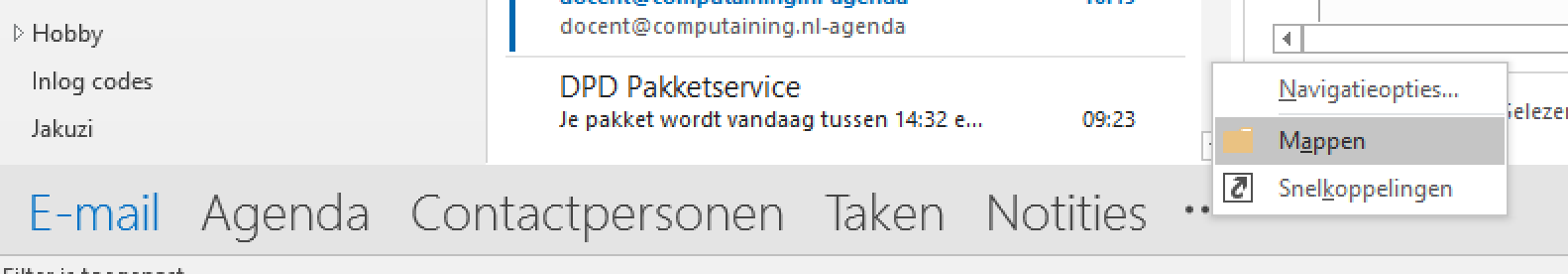 Bericht wordt Notitie en/of Taak Open Mappenlijst om alle onderdelen van Outlook zichtbaar te maken zoals: Agenda, Notities en Taken etc.Klik op een Bericht om de informatie ervan in een notitie te zetten.Sleep het Bericht naar Notities, controleer inhoud en pas de Notitie aan. Doe het zelfde met een ander bericht en maak er een Taak vanOpen de Taak en geef een logisch onderwerp/titel aan de Taak, verwijder eventueel de ballast uit de informatie en vul de taak naar wens aanVan bericht tot info bij nieuw ContactpersoonOpen Mappenlijst om Contactpersonen zichtbaar te maken.Klik op een ontvangen Bericht om er een contactpersoon van te maken of aan te vullen en de informatie van het bericht erbij te zettenSleep het Bericht naar een ContactpersonenOpen Contactpersonen en controleer de gegevens in de ContactpersoonVoeg eventuele persoonlijke informatie toe.. - Opslaan en sluitenVan bericht tot AgendapuntOpen Mappenlijst om agenda zichtbaar te maken.Klik op een Bericht om er een agendapunt van te maken.Sleep een Bericht naar Agenda.Voeg een onderwerp, juiste tijd en eventuele informatie toe.Bevestig met Opslaan en sluitenOpen Agenda en controleer het agendapunt met de extra informatieTaakverzoek doorsturen via de contactpersonenOpen de map ContactpersonenSelecteer de persoon aan wie u een taak wilt geven (kies een collega op een  les pc).Open onder het menu Acties – Verplaatsen – Andere map activeren kies - TakenEen dialoogvenster van Taak wordt geopend (het venster wordt een taak met de eigenaar al ingevuld)Vul het venster naar eigen fantasie in en geef het prioriteit Hoog – Tijd instellenControleer of de twee keuzehokjes onder de datum geselecteerd zijn. Verzend het TaakverzoekOngewenste Mail en Mail archiveren Ongewenste e mail instellenTabblad StartKlik in de groep Verwijderen op Ongewenste e-mail Opties voor ongewenste e-mail. Selecteer het gewenste beschermingsniveau op het tabblad OptiesKies beveiligingsniveau:Alleen veilige lijsten: Alleen veilige afzenders worden in Postvak IN bezorgdControleer bij deze instelling regelmatig de map ongewentste mail op eventueel toch gewenste berichten, deze kunnen er soms toch in komen.Deze afzender kan met de rechtermuisknop aan veilige afzenders worden ingesteld door: Afzender nooit blokkerenSleep deze mail weer terug naar Postvak IN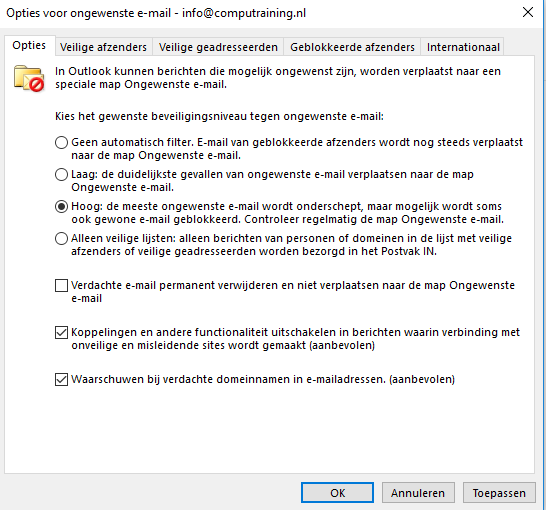 Oude Berichten archiverenBestand – Info - Hulpprogramma’s – Archiefmap instellenOude items opschonen aanklikkenDeze map met alle submappen archiveren aanvinkenPostvak IN aanklikken van het gewenste accountItems archiveren van voor: datum instellen op 31-12-2016Bladeren – kies de standaard map (of extern harde schijf)OK – OKControleer in de Archiefmappen de oude berichtenBerichten automatisch archiverenTabblad: Map in het lintInstellingen voor AutoArchiveren aanklikken in de groep EigenschappenTabblad AutoArchiveren selecterenDeze map archiveren met de volgende instellingen aanvinkenItems wissen ouder dan bv 24 maanden aanvinkenOude items verplaatsen naar standaardarchiefmap - OKBeveiligenBeveiliging van Outlook (de persoonlijke mappen)
U kunt geen wachtwoord instellen voor afzonderlijke Outlookmappen in het PST-bestand of
met een comercieel beveiligings programma zoals Folder protect
Opmerkingen: 
Er is geen aanmeldingswachtwoord voor Outlook zelf. Het wachtwoord dat u met deze instructies instelt, beveiligt alleen uw Outlook-gegevensbestand (.PST) Als u Outlook gebruikt met een Microsoft Exchange-account, worden uw gegevens voor dat account, inclusief toegang via een wachtwoord, automatisch door Microsoft Exchange beheerd.Bestand - Info - Accountinstellingen - Accountinstellingen.Ga naar het tabblad GegevensbestandenKlik op outlook (persoonlijke mappen .PST) Waarvoor u een wachtwoord wilt Instellingen.- Klik op de knop Wachtwoord wijzigen 
 Opmerking  Deze knop wordt niet weergegeven als uw e-mailaccount wordt uitgevoerd op Microsoft Exchange. Uw Outlook-mappen zijn al beschermd met uw Exchange-wachtwoord.Typ het nieuwe wachtwoord in het vak Nieuw wachtwoord. (max. 15 tekens lang) Typ uw nieuwe wachtwoord nogmaals in het vak Bevestig uw wachtwoordOK en klik vervolgens op Sluiten 2xNu kan er van dit gegevensbestand (PST) geen Im/export plaatsvinden zonder wachtwoordComputraining | Park 2 | 6093 EL Heythuysen | Nederland
Tel.: +31 (0)475/49 41 50
Mobiel.: +31 (0)6/53 71 87 87
E-mail: info@computraining.nl
Internet: www.computraining.nl